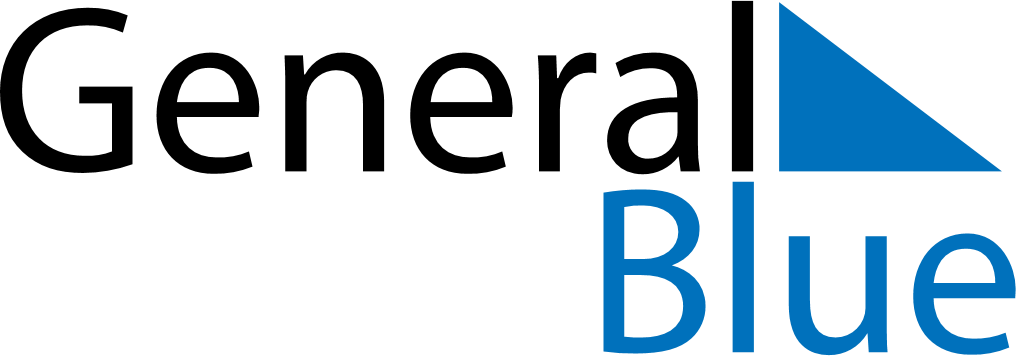 October 2024October 2024October 2024October 2024October 2024October 2024Kalodzishchy, Minsk, BelarusKalodzishchy, Minsk, BelarusKalodzishchy, Minsk, BelarusKalodzishchy, Minsk, BelarusKalodzishchy, Minsk, BelarusKalodzishchy, Minsk, BelarusSunday Monday Tuesday Wednesday Thursday Friday Saturday 1 2 3 4 5 Sunrise: 7:11 AM Sunset: 6:46 PM Daylight: 11 hours and 35 minutes. Sunrise: 7:12 AM Sunset: 6:43 PM Daylight: 11 hours and 30 minutes. Sunrise: 7:14 AM Sunset: 6:41 PM Daylight: 11 hours and 26 minutes. Sunrise: 7:16 AM Sunset: 6:38 PM Daylight: 11 hours and 22 minutes. Sunrise: 7:18 AM Sunset: 6:36 PM Daylight: 11 hours and 17 minutes. 6 7 8 9 10 11 12 Sunrise: 7:20 AM Sunset: 6:33 PM Daylight: 11 hours and 13 minutes. Sunrise: 7:21 AM Sunset: 6:31 PM Daylight: 11 hours and 9 minutes. Sunrise: 7:23 AM Sunset: 6:29 PM Daylight: 11 hours and 5 minutes. Sunrise: 7:25 AM Sunset: 6:26 PM Daylight: 11 hours and 0 minutes. Sunrise: 7:27 AM Sunset: 6:24 PM Daylight: 10 hours and 56 minutes. Sunrise: 7:29 AM Sunset: 6:21 PM Daylight: 10 hours and 52 minutes. Sunrise: 7:31 AM Sunset: 6:19 PM Daylight: 10 hours and 48 minutes. 13 14 15 16 17 18 19 Sunrise: 7:33 AM Sunset: 6:17 PM Daylight: 10 hours and 43 minutes. Sunrise: 7:34 AM Sunset: 6:14 PM Daylight: 10 hours and 39 minutes. Sunrise: 7:36 AM Sunset: 6:12 PM Daylight: 10 hours and 35 minutes. Sunrise: 7:38 AM Sunset: 6:10 PM Daylight: 10 hours and 31 minutes. Sunrise: 7:40 AM Sunset: 6:07 PM Daylight: 10 hours and 27 minutes. Sunrise: 7:42 AM Sunset: 6:05 PM Daylight: 10 hours and 22 minutes. Sunrise: 7:44 AM Sunset: 6:03 PM Daylight: 10 hours and 18 minutes. 20 21 22 23 24 25 26 Sunrise: 7:46 AM Sunset: 6:00 PM Daylight: 10 hours and 14 minutes. Sunrise: 7:48 AM Sunset: 5:58 PM Daylight: 10 hours and 10 minutes. Sunrise: 7:50 AM Sunset: 5:56 PM Daylight: 10 hours and 6 minutes. Sunrise: 7:52 AM Sunset: 5:54 PM Daylight: 10 hours and 2 minutes. Sunrise: 7:53 AM Sunset: 5:52 PM Daylight: 9 hours and 58 minutes. Sunrise: 7:55 AM Sunset: 5:49 PM Daylight: 9 hours and 53 minutes. Sunrise: 7:57 AM Sunset: 5:47 PM Daylight: 9 hours and 49 minutes. 27 28 29 30 31 Sunrise: 7:59 AM Sunset: 5:45 PM Daylight: 9 hours and 45 minutes. Sunrise: 8:01 AM Sunset: 5:43 PM Daylight: 9 hours and 41 minutes. Sunrise: 8:03 AM Sunset: 5:41 PM Daylight: 9 hours and 37 minutes. Sunrise: 8:05 AM Sunset: 5:39 PM Daylight: 9 hours and 33 minutes. Sunrise: 8:07 AM Sunset: 5:37 PM Daylight: 9 hours and 29 minutes. 